Most of the gospel readings for this year are from Mark's story of Jesus. As with any story, it is best to read it from beginning to end, attending to the story line, to indications of place and time, to all the actors or characters in the story, human and other-than-human. While the main character or actor is Jesus, there are other characters and character groups that claim our attention. The “worlds” we encounter include the celestial world, the world of spirits and demons, the human, the animal and the plant worlds. In many ways, we can resonate with the worlds that Mark creates. In other ways, they are alien to 21st century scientific sensibilities. We bring our consciousness of these differences to our reading of the text. As we embark on this reading we might also become aware of what we bring to the text, “the joys and the hopes, the griefs and the anxieties” (GS 1) of our world today. What we bring to the text informs our understanding of the text. As we read, we might think of this gospel as a two-act drama. The first act in the drama (Mark 1:1-8:26) raises the question, “Who is this?” The central scene (Mark 8:27-30) provides a partial answer: Jesus is the Messiah or God's Anointed One, the Christos. The second act of the drama (Mark 8:31-16:8) is full of surprises for its earliest audiences: Jesus is not a militaristic messiah, but one who is prepared to suffer death for the sake of God's empire; God finally triumphs over suffering and death. The invitation to us as readers is to enter into the drama, to identify with the characters and character groups, and to hear the teach-ings of Jesus. In the passage selected for today, Jesus announces his program and invites others to reorient their lives, to expand their horizons and to join him on a mission of proclaiming God’s kin-dom, God's way of being in the world. Jesus proclaims the advent of God’s “time” or kairos, as opposed to ordinary clock time (chronos). It is crisis time, time to attend to the cries of the earth and the cries of those rendered poor in every age. One might get the impression that the disciples are all men. We have to go to the end of the gospel to find that there are also women “who came up with him to Jerusalem” from Galilee. The central section of the gospel (Mark 9-10) makes it clear that there are children on the journey as well. So let us imagine a much more extended group around Jesus than today's little gospel reading suggests. Women, men, and children, all are invited to leave behind whatever gets in the way of bringing God's empire into our world.                                            	                      An excerpt by Sr. Veronica  Lawson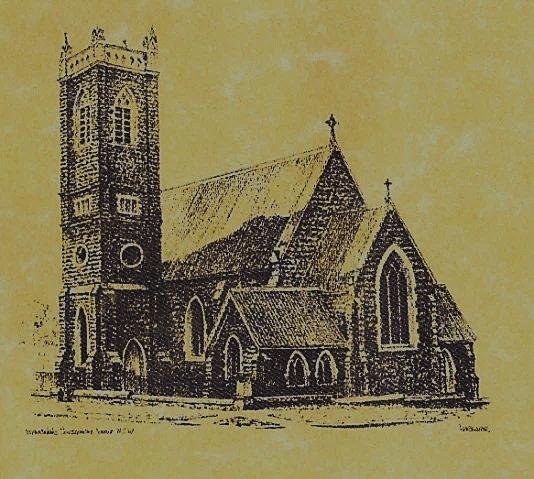 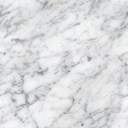 Feast DayWishing all our wonderful dads a Happy In m                                               ~			           ~			     ~                                    St. Vincent de Paul Volunteers                                              The centre is looking for new volunteers who would like to assist in the shop – if you are interested – please call in and speak to the Manager.                     ~PARISH NEWS~                                           Reminder to parishioners the weekly bulletin is available on our Web  page www.cg.org.au/tumut – please remember to log on for weekly roster reminders if in doubt.						        	                     PARISH STREET STALL was a hugh success – prize winners were:- Wood, Sue Kennedy, Coles Voucher, Mary Kelly, Fruit & Vege, Wendy Hargreaves amount raised was $1502.10.  We would like to sincerely thank everyone for there help support and conrtibution. 	                                      	     				            GOOD SHEPHERD APPEAL 21st and 22nd April 2018.  SUPPORT THE FORMATION OF OUR PRIESTS.  Our Archdiocese has five young men who have answered God’s call to serve as priests and are currenty studying at the Good Shepherd Seminary in Sydney. As a practical sign of hope and encouragement for the future of our hurch we can financially support them through the many years of academic training and seminary formation they will serve in preparation for priesthood.  The appeal will be held at all Masses next wekend.  Please give generously.	                                    PROJECT COMPASSION BOXES  please return these boxes.    		   CATHOLIC VOICE April edition is now available for your collection.              BAPTISM  we welcome into our commumity this weekend Ella Grace Twomey  daughter of Jason and Kristy.   We pray for all baptism families.		  WISHING   MCAULEY   STUDENTS   AND   TEACHERS  A  HAPPY  HOLIDAY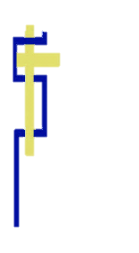 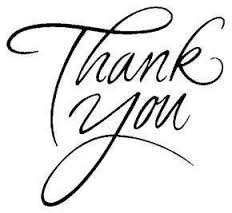 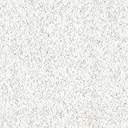                 ~ GOSPEL REFLECTION ~T  THIS WEEK     Saturday & Sunday  14th & 15th  April    T  THIS WEEK     Saturday & Sunday  14th & 15th  April    T  THIS WEEK     Saturday & Sunday  14th & 15th  April    T  THIS WEEK     Saturday & Sunday  14th & 15th  April    MinistrySaturday Vigil 6pm              Sunday 10am              Sunday 10amAcolyte              Trish Matthews                 Sue Bulger                 Sue BulgerReader               Carmel Butler                Pat Spannagle                Pat Spannagle  Commentator              Maureen Cook                Cathy Purcell                    Cathy Purcell     Children’s Liturgy                    ----------             School holidays             School holidaysMusicians          Maureen Norman                 Anna Quinn                Anna QuinnAltar Servers      Gabbi & Maggi DalisayChloe Turnbull & Lily WebbChloe Turnbull & Lily WebbChurch Care________________________LINEN                       Jo LittleGroup1:  Claire, Anne Hickson & BevGroup1:  Claire, Anne Hickson & BevGroup1:  Claire, Anne Hickson & BevNEXT WEEK    Saturday & Sunday  21st & 22nd  April    NEXT WEEK    Saturday & Sunday  21st & 22nd  April    NEXT WEEK    Saturday & Sunday  21st & 22nd  April    NEXT WEEK    Saturday & Sunday  21st & 22nd  April    MinistryVigil 6pmVigil 6pm10amAcolyte                Tony Butller                Tony Butller              Mark HoganReader              Monica Webb              Monica Webb            Barry MadiganCommentator                Lana Turner                Lana Turner             Patricia WilksChildren’s Liturgy                    ----------                    ----------           School holidaysMusicians         Maureen Norman         Maureen Norman        Patricia & Monica Altar Servers Jessie Raftery & Dana Parry Jessie Raftery & Dana ParryXavier Henderson & Riley HothamChurch Care---------------------------------------------------------------------------------------------------------------------